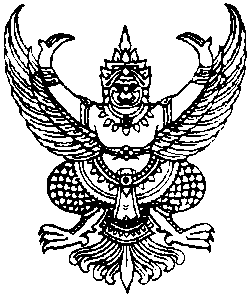 รายละเอียดแนบท้าย                 ถังรองรับขยะ จำนวน  200  ใบ  ซึ่งมีรายละเอียดคุณลักษณะดังนี้1. ถังรองรับขยะมูลฝอยพลาสติกโพลีเอทธิลีน เกรดเอ ชนิด MDPE (Medium Density Polyethylene) ทรงสี่เหลี่ยม ขนาดความจุไม่น้อยกว่า 120 ลิตรตัวถังมีสันสามเหลี่ยมที่ขอบปากถังเพื่อเพิ่มความข็งแรงขนาดตัวถัง  ขนาดความกว้างไม่น้อยกว่า  48.00  เซนติเมตร      ขนาดความยาวไม่น้อยกว่า   52.00  เซนติเมตร      ขนาดความสูงไม่น้อยกว่า    100.00 เซนติเมตร  (ขนาดวัดรวมฝาถัง)4. บนฝาถังมีที่จับ 2 ข้าง พร้อมมีฝาเปิด – ปิด แบบมีช่องทิ้ง มือจับสำหรับเข็นตัวถังทำด้วยเหล็กหุ้มพลาสติก สามารถสอดมือจับเข็นได้สะดวก5. มีล้อเลื่อนแบบล้อยาง 2 ล้อ ขอบล้อทำด้วยพลาสติก แกนล้อเป็นเหล็ก6. กรรมวิธีการผลิต  ใช้วิธีการหลอมขึ้นรูปพลาสติกแบบแม่พิมพ์เหวี่ยง (POTPMOLDING)7. ผลิตจากเม็ดพลาสติกโพลีเอทธิลีนเม็ดใหม่ (MDPE) มีสาร (UV-STABILIZER) ผสมอยู่ในสารโพลีเอทธิลีน สามารถทนต่อรังสีอุลตราไวโอเลต ทนความร้อนได้ไม่น้อยกว่า 40 องศาเซลเซียส และเม็ดพลาสติกได้มาตรฐานอุตสาหกรรม  มอก. 816 - 25388. คุณภาพของพลาสติก มีความเหนียวยืดหยุ่น สามารถคืนรูปได้ดี ทนต่อแรงกระแทกการกัดกร่อนของสารเคมี กรดและด่าง9. พัสดุที่จะซื้อนี้ต้องเป็นของแท้ ของใหม่ ไม่เคยใช้งานมาก่อน ไม่เป็นของเก่าเก็บ อยู่ในสภาพที่จะใช้งานได้ทันที มีอายุการใช้งานในสภาพแวดล้อมทั่วไปมากกว่า 1 ปี ขึ้นไป10. สกรีนตราองค์การบริหารส่วนตำบลกำแพงเซา และคำว่า อบต.กำแพงเซา ตัวหนังสือสูง 3 นิ้ว , สกรีนเลขรหัสพัสดุได้แก่ 085 - 56 - ….  โดยเรียงลำดับตามที่กำหนด และข้อความ “โปรดช่วยดันรักษาความสะอาด”11. ต้องมีหนังสือการเป็นตัวแทนการจัดจำหน่ายจากโรงงานผู้ผลิตโดยระบุจำหน่ายให้กับองค์การบริหารส่วนตำบลกำแพงเซา (โดยแนบฉบับจริง) มาแสดงพร้อมกันพร้อมแนบในวันที่ยื่นซองประกาศองค์การบริหารส่วนตำบลกำแพงเซาเรื่อง สอบราคาซื้อถังรองรับขยะ                   องค์การบริหารส่วนตำบลกำแพงเซามีความประสงค์จะ สอบราคาซื้อถังรองรับขยะ ตามรายการ ดังนี้                   ผู้มีสิทธิเสนอราคาจะต้องมีคุณสมบัติ ดังต่อไปนี้                   ๑. เป็นผู้มีอาชีพขายพัสดุที่สอบราคาซื้อ
                   ๒. ไม่เป็นผู้ที่ถูกระบุชื่อไว้ในบัญชีรายชื่อผู้ทิ้งงานของทางราชการและได้แจ้งเวียนชื่อแล้ว
                   ๓. ไม่เป็นผู้ได้รับเอกสิทธิ์หรือความคุ้มกัน ซึ่งอาจปฏิเสธไม่ยอมขึ้นศาลไทย เว้นแต่รัฐบาลของผู้เสนอราคาได้มีคำสั่งให้สละสิทธิ์ความคุ้มกันเช่นว่านั้น
                   ๔. เป็นผู้ที่ผ่านการคัดเลือกผู้มีคุณสมบัติเบื้องต้นในการซื้อขององค์การบริหารส่วนตำบลกำแพงเซา
                   ๕. ไม่เป็นผู้มีผลประโยชน์ร่วมกันกับผู้เสนอราคารายอื่นที่เข้าเสนอราคาให้แก่องค์การบริหารส่วนตำบล        กำแพงเซา ณ  วันประกาศสอบราคา หรือไม่เป็นผู้กระทำการอันเป็นการขัดขวางการแข่งขันราคาอย่างเป็นธรรมในการสอบราคาซื้อครั้งนี้                  กำหนดยื่นซองสอบราคา ในวันที่ ๓ เมษายน ๒๕๕๖ ถึงวันที่ ๒๒ เมษายน ๒๕๕๖ ตั้งแต่เวลา ๐๘.๓๐ น. ถึงเวลา ๑๖.๓๐ น. ณ ส่วนการคลังองค์การบริหารส่วนตำบลกำแพงเซา และในวันที่ ๑๙ เมษายน ๒๕๕๖ ณ ศูนย์รวมข้อมูลข่าวสารการซื้อหรือการจ้างขององค์การบริหารส่วนตำบลระดับอำเภอ อำเภอเมืองนครศรีธรรมราช และกำหนดเปิดซองใบเสนอราคาในวันที่ ๒๓ เมษายน ๒๕๕๖ ตั้งแต่เวลา ๑๐.๐๐ น. เป็นต้นไป                  ผู้สนใจติดต่อขอรับเอกสารสอบราคาซื้อ   ในราคาชุดละ  500.- บาท ได้ที่ ส่วนการคลังองค์การบริหารส่วนตำบลกำแพงเซา ในวันที่ ๓ เมษายน ๒๕๕๖ ถึงวันที่ ๒๒ เมษายน ๒๕๕๖ ตั้งแต่เวลา ๐๘.๓๐ น. ถึงเวลา ๑๖.๓๐ น.  ดูรายละเอียดได้ที่เว็บไซต์ www.kampangsao.go.th หรือสอบถามทางโทรศัพท์หมายเลข ๐-๗๕๓๗-๗๕๘๑ ในวันและเวลาราชการ                    ประกาศ ณ วันที่ ๓ เมษายน พ.ศ. ๒๕๕๖